Уважаемые родители, наши дети засиделись! Давайте вместе выполним упражнения для развития физических  качеств Ждем ваших фотографий  Задачи: Развивать физические качества воспитанников методом круговой тренировкиЗадачи: Развивать физические качества воспитанников методом круговой тренировки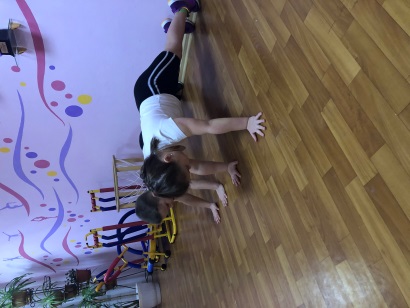 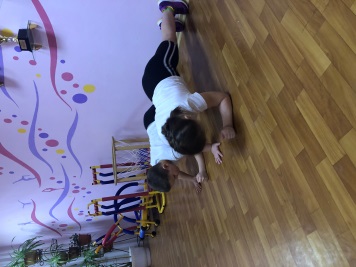 Развиваем силу рукИ.п.- упор лежа (ноги опираются в стену)1 – ребенок сгибает правую руку 2 – ребенок сгибает левую руку3 – выпрямляет правую руку4 – выпрямляем левую рукуУпражнение выпрямляется в течение 1 мин. 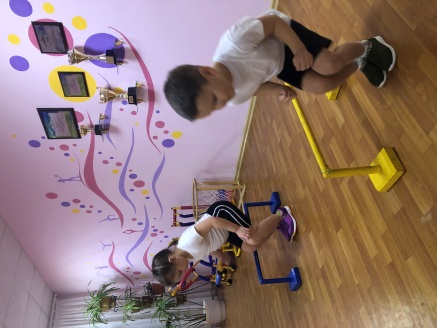 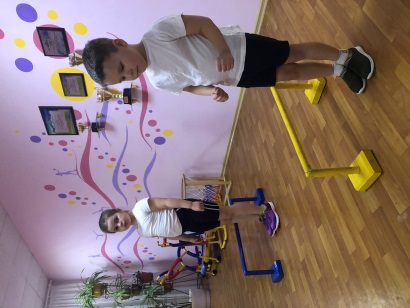 Перепрыгни через предметМожно использовать для выполнения данного упражнения коробку, сумку высотой 20 см, подушку и.т.д.И.п. – о.с., боком к оборудованию1 – согнуть ноги2 – оттолкнуться и перепрыгнуть 3 – 4 тожеУпражнение выполняется 1 мин, отдых 30 сек. И снова выполнить прыжки. 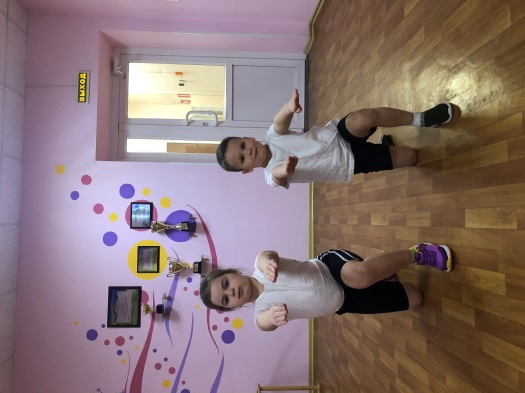 Развиваем мышцы бедраИ.п. – о.с.1 – ребенок делает шаг вперед правой ногой, руки вперед, левая нога коленом касается пола.2 – и.п.3 – 4 – тоже с левой ногиУпражнение выполняется 1 мин, 30 сек отдых ( 5 повторений)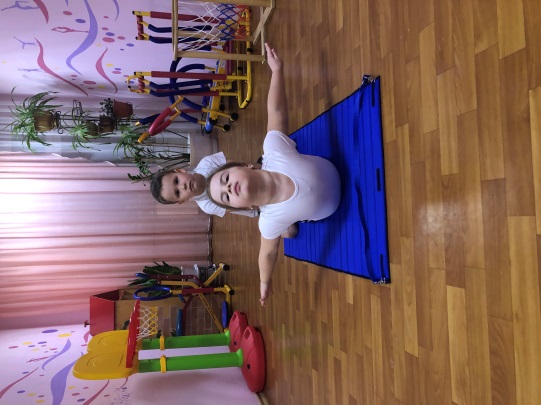 Удержи корпус как можно дольшеРебенок ложиться на живот, взрослый держит ноги.И.п. – лежа на животе, руки вдоль туловища. Поднять туловище как можно выше (прогнуться назад) и удерживать его.Можно засечь время удержания или прощитать.Как только ребенок устал, принять и.п., расслабить спину.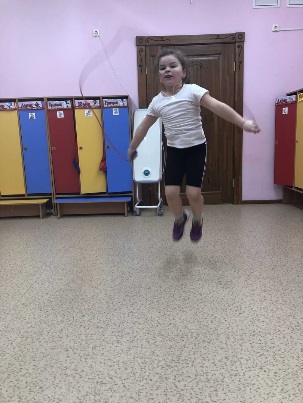 Прыгаем через скакалку Выполнить 20 прыжков. Обратите внимание сколько прыжков без остановки выполняет ребенок. В возрасте 5 лет он должен выполнять 25 – 30 прыжков.